Application for approval of a Student Fee Protection (SFP) Mechanism and/or Supplier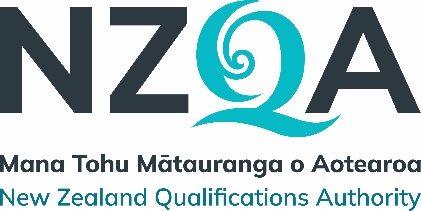 This form may be used to apply for approval of a new Student Fee Protection (SFP) mechanism and/or supplier, in accordance with the Student Fee Protection Rules 2022.Refer to Appendix B of the Student Fee Protection Rules 2022 for information about each of the mechanism options, including which mechanisms may be used for the Refund Period.The above-named PTE seeks NZQA approval to use the following SFP mechanism(s) with the following supplier: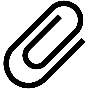 Please attach all relevant information about the proposed mechanism(s) (e.g. name and contact details of your selected trustee, detail of how the deferred payment will operate, and any information relevant to your chosen mechanism)Return this form by email to: risk@nzqa.govt.nz Or by post to: 	Risk Management Team Quality Assurance DivisionNew Zealand Qualifications AuthorityPO Box 160, WELLINGTON 6140PTE name:PTE MoE number:Mechanism 1 – Standard Trust or Static TrustMechanism 1 – Standard Trust or Static TrustMechanism 2 – Bank Bond Mechanism 2 – Bank Bond Mechanism 3 – Deferred PaymentMechanism 3 – Deferred PaymentSupplier:Supplier:Supplier:Signed by authorised representative of PTE:Name:Position held at PTE: Signature:                                                                             Date: